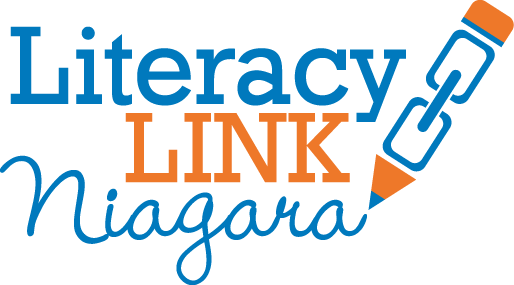 Niagara Leaders in Adult Learning Awards BreakfastVolunteer Adult Literacy Leader Nominations FormPlease complete and return to operations@literacylinkniagara.ca by May 19, 2016.*Nominee – person being nominated to receive award*Nominator(s) – person(s) who are writing and submitting the applicationName of the Nominee: Phone Number of the Nominee:Email of the Nominee:Literacy Organization(s) involved with:Name of the Nominator:Phone Number of the Nominator:Email of the Nominator:Length of service as volunteer in Adult Literacy: Please explain the role(s) the Nominee has played in Adult Literacy (Tutor, Office Volunteer, Guest Speaker etc.).Please explain why the Nominee should be recognized as a Volunteer Adult Literacy Leader.Thank you for your Nomination!Nominees will be contacted about award selection by May 30, 2016.  Award winners will receive a complimentary ticket to the breakfast on June 13, 2016 at Amici’s Banquet Centre.  